ПРОЄКТ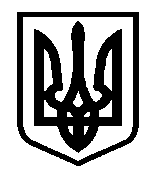 У К Р А Ї Н АДОНЕЦЬКА ОБЛАСТЬКРАМАТОРСЬКА РАЙОННА РАДАР І Ш Е Н Н Явід _____________ №______________Про затвердження Статуту комунального підприємства Краматорської районної ради «Управління капітального будівництва»в новій редакціїКеруючись пунктом 20 частини 1 статті 43, підпунктом 3 пункту 6-2 Розділу V «Прикінцеві та перехідні положення» Закону України від 21.05.1997 № 280/97-ВР «Про місцеве самоврядування в Україні», враховуючи рішення Краматорської районної ради від 26.01.2021 року № ________ «Про затвердження передавального акту балансових рахунків, матеріальних цінностей та активів Слов’янської районної ради Донецької області Краматорській районній раді», Краматорська районна рада, ВИРІШИЛА:1. Змінити назву «Комунальне підприємство Слов`янської районної ради Донецької області «Управління капітального будівництва» на «Комунальне підприємство Краматорської районної ради «Управління капітального будівництва».2. Затвердити Статут комунального підприємства Краматорської районної ради «Управління капітального будівництва» у новій редакції (додається).3. Доручити директору комунального підприємства Краматорської районної ради «Управління капітального будівництва» Нєгрєю Ю.А. провести відповідні дії з реєстрації змін до установчих документів Підприємства, згідно вимог діючого законодавства України.4. Контроль за виконанням даного рішення покласти на постійну комісію з питань житлово-комунального господарства, приватизації та комунальної власності. /                   /.Голова районної ради 							         С.В.МоховикПОЯСНЮВАЛЬНА ЗАПИСКАдо проекту рішення районної ради«Про затвердження  Статуту комунального підприємства Краматорської районної ради «Управління капітального будівництва» в новій редакції»	Враховуючи положення підпункту 3 пункту 6-2 Розділу V «Прикінцеві та перехідні положення» Закону України «Про місцеве самоврядування в Україні», рішення Краматорської районної ради від 26.01.2021 року               № ________ «Про затвердження передавального акту балансових рахунків, матеріальних цінностей та активів Слов’янської районної ради Донецької області Краматорській районній раді», з метою внесення змін щодо засновника підприємства до Єдиного державного реєстру юридичних осіб, фізичних осіб-підприємців та громадських формувань пропонується затвердити Статут комунального підприємства Краматорської районної ради «Управління капітального будівництва» в новій редакції.	Прошу депутатів підтримати даний проект рішення.Начальник юридичного відділурайонної ради								Ю.К. НежейкоЛИСТ ПОГОДЖЕННЯна проект рішення районної ради«Про затвердження Статуту комунального підприємства Краматорської районної ради «Управління капітального будівництва» в новій редакції»ПОГОДЖЕНО:Начальник юридичного відділу районної ради								Ю.К.НежейкоДиректор КП Краматорської районної ради «Управління капітального будівництва»						Ю.А.НєгрєйЗаступник голови районної ради 					Р.О.БольшаковГоловний спеціаліст відділу організаційно- інформаційного забезпечення районної ради								І.Ю.Остришко